Machine Translated by Google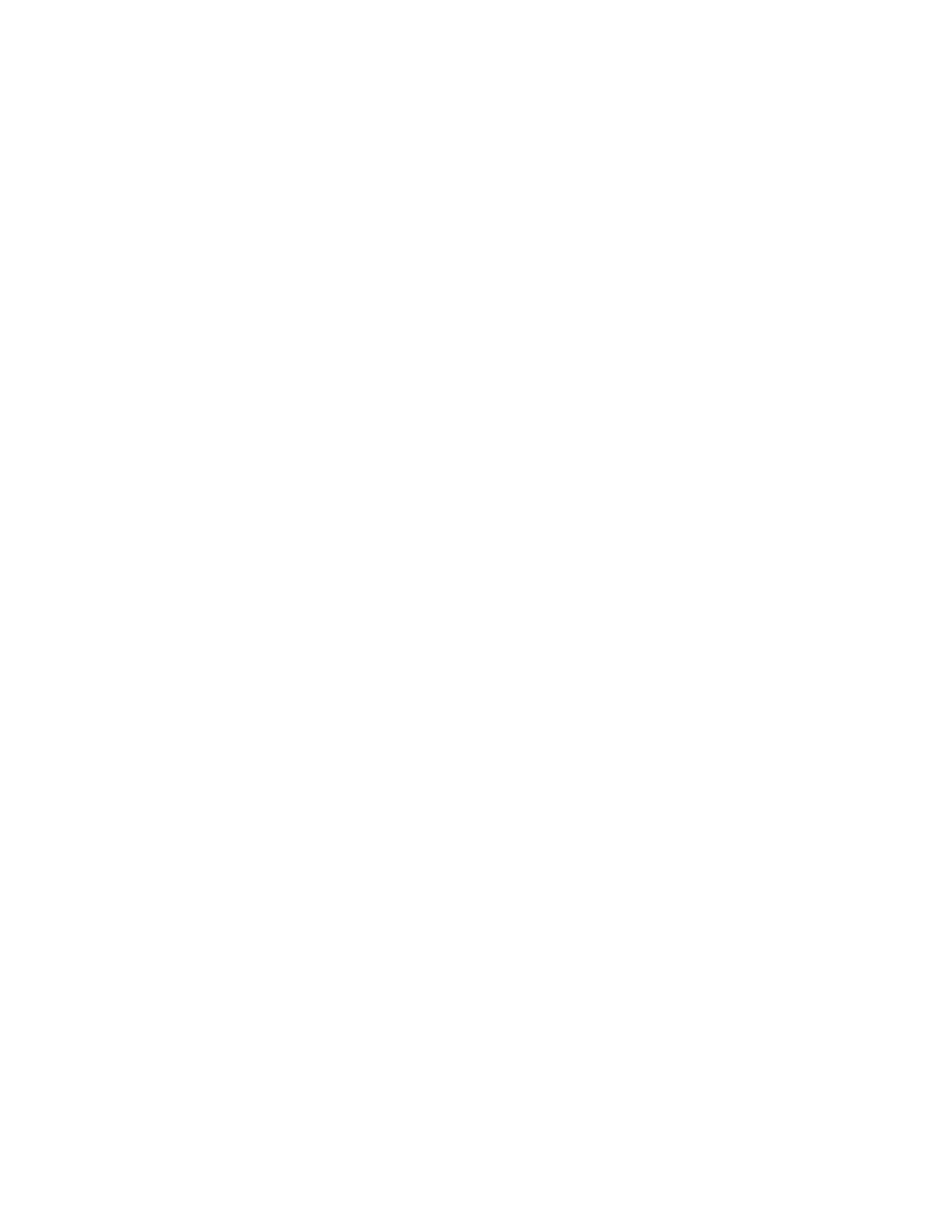 1Dr. Ted Hildebrandt, Historia del Antiguo Testamento, Literatura y Teología, Conferencia 16Copyright © 2020, Ted HildebrandtEste es el Dr. Ted Hildebrandt en su Historia, literatura yCurso de Teología, conferencia número 16, sobre Balaam y el libro de Números y elLa renovación del pacto y los conceptos de tierra en el libro de Deuteronomio.Vista previa del cuestionario [0:00­2:28]Clase, comencemos. Voy a pasar estas hojas de asistencia.Para el jueves ¿en qué están trabajando? El libro de Jueces y Rut. AlláNo hay Nuestro Padre Abraham; hay un artículo y algunos versos para memorizar. Artículo,versos para memorizar, Jueces y Rut, conocen las historias y todo eso. Entonces eso seráViene para el jueves.Hoy vamos a terminar el libro de Números y entrar en el libro deDeuteronomio, y luego tendremos una clase más sobre Deuteronomio. Creo quees donde estamos. Bienvenidos a la clase del Antiguo Testamento y oremos unas palabras.y luego entraremos en ello.Padre, te damos gracias por tu bondad hacia nosotros y especialmente hacia Nueva Inglaterra enEn otoño, es simplemente increíble la belleza que hay afuera. Padre, tú nos has dadoojos para ver la multitud de colores de las hojas cambiando. Nos has dado naricesoler los grandes olores del otoño y las agujas que caen, y oídos para oír yamistades en este campus para compartir. Te damos gracias por tus muchas bondades comotu gracia se extiende hacia nosotros todos los días. Te agradecemos por la forma en que fuisteamable con los israelitas y los disciplinó, pero aun así los trajo a su lealamor en tu redil. Te damos gracias porque eres el gran pastor de Israel, yque ames a tus ovejas y nosotros también somos tus ovejas, Padre, las ovejas de tupastar. Te damos gracias por Cristo, nuestro gran pastor, el buen pastor y esen su nombre oramos, amén.Entremos. Vamos a repasar esto porque la otra clase es unaun poco por delante de nosotros. Así que vamos a avanzar un poco más en esto.Machine Translated by Google2rápidamente.Lecciones de Números [2:29­7:48]La última vez estábamos hablando del libro de Números y estábamostrabajando con el debate sobre el libre albedrío y la predestinación sobre si Dios puede cambiar sumente y si cambió de opinión cuando dijo que iba adestruir a Israel, Moisés ora y luego, 8 versículos después, no los destruye como lo hizo.dijo allí al principio. Hay ciertas lecciones del libro de Númerosque quiero marcar. Esto es lo que veo en el libro de Números: aquelpersona puede marcar la diferencia. Moisés ora y la nación se salva. Entonces una personapuede marcar la diferencia. Moisés hace una diferencia para el pueblo.La oración cambia las cosas. La oración importa. No veo la oración como simplementealgo que hacemos para obedecer lo que Dios nos ha mandado, de modo que oramos sólo paracumplir. Pero no, oramos porque tenemos cosas en el corazón. Queremos que Diosinteractúan con nosotros de cierta manera. Moisés oró y la ira de Dios retrocedió yDios cedió. Naham—se arrepintió de lo que iba a hacer. Así que eso esimportante.En el libro de Números, se encuentra un contraste entre la situación de Israelinfidelidad (Israel siempre quiere volver a Egipto, Israel siempre quierequejándose ante Dios), y Dios que es fiel. Así se muestra que Dios es fiel ySe muestra que Israel es infiel. La infidelidad de Israel se contrasta con lafidelidad de Dios. Ese es otro gran tema aquí en el libro de Números.Perdón y sin embargo consecuencias: Estamos en el libro de Números yDios dice: "Los he perdonado, Moisés, como me pediste que hiciera". Y sin embargo ahíAún quedaban consecuencias. Es interesante el perdón, pero todavía puede haberlo.consecuencias que siguen: 40 años en el desierto.Esta es una respuesta a una de las preguntas con las que estábamos luchando en elFin: ¿Es Dios dinámico o estático? Lo que intenté sugerir en el libro de Números yEn otra parte del Antiguo Testamento es que Dios es dinámico, no estático. el interactuacon su pueblo, va y viene y escucha la oración de Moisés yMachine Translated by Google3interactúa con él. Él es relacionalmente interactivo con Moisés y con su pueblo.Dios responde (supongo que es otra forma de decirlo). Él no es sólo el iniciador.quien dice: "Voy a hacerlo de esta manera, porque decidí hacerlo de esta manera, yesta es la forma en que lo voy a hacer”. Él responde a su interacción.Queja versus lamento: Hicimos una distinción entre queja ylamento. Permítanme hacer esta distinción nuevamente. No estoy seguro de haber sido muy claroen ello la primera vez. Queja y lamento pueden usar exactamente las mismas palabras. Túsabes: “Dios mío, Dios mío, ¿por qué me has desamparado?” “¿Hasta cuándo, oh Señor,¿Me olvidas para siempre? Ambos pueden usar palabras muy fuertes, pero la queja es unamovimiento de alejamiento de Dios que dice básicamente: "Dios, ¿hasta cuándo olvidarás¿a mí? Me voy de aquí, ya no te quiero”. Entonces la denuncia es un movimientolejos de Dios con la expresión de esas palabras. El lamento es una lucha conDios, diciendo: “Dios, por favor…”, “Dios mío, Dios mío, ¿por qué me has desamparado?¿A mí?” (“¡No me abandones!”). Entonces un lamento es un movimiento hacia Dios, unLa queja es un alejamiento de Dios, a menudo usando las mismas palabras. Ellos sonpalabras muy fuertes, pero una está a un movimiento de distancia y la otra es un movimiento hacia.Estos son algunos temas importantes que veo en el libro de Números y espor qué amo el libro de Números. Creo que es un libro muy teológico y tiene unamucho que enseñarnos. Ahora aquí está uno de mis favoritos del libro de Números: estees una novilla colorada. Ahora dices: “Hildebrandt, eso no es una novilla”. se supone queser una imagen de una novilla roja. Lo siento, esto es lo mejor que pude hacer. Es una vaca roja, peroeste es de Texas. Ahora dices: "¿Por qué te excitan estas novillas rojas?¿cosas?" Israel, cuando quieren limpiar algo, empiezan con cosasque no están limpios. ¿Cómo limpian las cosas? Te limpias con agua y telimpiar con sangre. Por ejemplo, si los judíos van a construir el tercer templo(Eso probablemente será la Tercera Guerra Mundial porque hay una mezquita encima de eso).plataforma o un santuario en la cima de la Cúpula de la Roca), pero si los judíos construyen untemplo, ¿tienen que poder purificar los instrumentos que allí están? Ellos tienenMachine Translated by Google4Ahora mismo una menorá de oro de siete pies y medio de alto, la he visto con mis ojos.Una buena menorá de dos metros y medio de altura está lista para el tercer templo. Quésucede? Los rabinos lo han aprobado, pero ¿tiene que ser purificado por elsangre de una novilla roja? ¿Sabes que en Israel esto sale de Números,capitulo 19, ahora que tienen una novilla colorada? Ahora tienen una novilla alazana en Israel;está en Galilea. ¿Es tan importante para el pueblo judío que tengan un sombrero rojo?¿novilla?Balaam: Introducción [7:49­13:22]Ahora Balaam... me gusta el nombre de este tipo. Es algo siniestro. Por qué el¿Los moabitas contratan a este Balaam? Estos son Números capítulos 22­24 y estos son algunospasajes famosos. Probablemente hayas oído hablar de Balaam antes. Por qué el¿Los moabitas quieren contratar a Balaam? ¿Qué tienen que ver Og y Sehón con esto? Og­Imagínese nombrar a su hijo así, el niño va a la escuela y dice "Hola, soy Og". el era reyde los amorreos y también Sehón. Israel elimina a estos dos reyes. Que hace¿Eso tiene que ver con Balaam? La historia no conecta muy bien si noconocer algo de geografía. Og y Sehón fueron reyes amorreos que Israel destruyó.¿Qué tiene eso que ver con que Balaam haya sido llamado desde Mesopotamia?¿Por qué Balac (Balac era rey de Moab) envió todo el camino a Mesopotamia?¿Conseguir a Balaam, un maldito profesional? ¿Sabes lo que es un cursador, un profesional?¿cursor? Un cursor: parpadea en la pantalla y sube y baja. No esteEs un tipo al que en realidad le pagan por maldecir. Era un profeta a quien le pagaban para maldecir.gente. ¿Por qué enviaron hasta Mesopotamia? ¿No tenía el rey supropios cursores profesionales? ¿Por qué enviaron hasta Mesopotamia? Quieropara mirar esa pregunta. ¿Eran los israelitas los únicos que conocían a Jehová? ElLos israelitas no eran los únicos que conocían a Jehová como su Dios. Hemos vistoMelquisedec ya, y quiero sugerir que Balaam conocía a Jehová Dios.Balaam conoce a Jehová Dios. Es un profeta extranjero de Mesopotamia, yconoce a Jehová (Yahweh).Dicho esto, este es el mapa. ¿Qué pasa con este mapa? Aquí está elMachine Translated by Google5país de Moab. Este es un cañón; tiene unos 3.000 pies de profundidad. Es casi comopronunciado como el Gran Cañón. Subes y bajas por aproximadamente3.000 pies. Es un cañón de 3.000 pies que es una frontera. Entre Wadi Arnón yWadi Zered es el país de Moab. ¿Quién está debajo de Zered? Debajo de Zered estáEdom. ¿Edom es de quién son descendientes? Los descendientes de Esaú. ¿De qué color es Esaú?Rojo. ¿De qué color son las rocas en Edom? Rojo. Hay un lugar llamado Petra. aquí, las rocas rojas de Petra. Están los descendientes de Esaú.Moab está aquí. Moab es "de Abba". ¿De quién son los descendientes de Moab? Hace¿Alguien recuerda a Lot? ¿Recuerdas a Lot y sus hijas en la cueva? Ellosprodujo Moab: “de padre”. Por cierto, ustedes esta semana están leyendo sobreuna mujer moabita. ¿Su nombre es cuál? Piedad. Eso ocurre aquí mismo. Rut es una Moabita. Es de los descendientes de Lot. Este es Esaú y este es Lot. Amón es elotro de los descendientes de Lot. Moab y Amón, ¿están relacionados con Israel?Moab y Amón (estos son los descendientes de Lot) están relacionados con Israel.¿Permitió Dios que Israel atacara a los moabitas y amonitas? No élNo. Los israelitas vienen alrededor de Edom aquí y suben al Rey.Carretera aquí y no pueden atacar Moab y no pueden atacar a Amón. Aquellosson sus hermanos. Ellos subieron aquí, pero ¿quién está aquí? Los amorreos. ElLos amorreos son del oeste, por eso los israelitas entraron aquí y derrotaron a Sehón y a Og,los reyes de los amorreos. Se apoderan de este territorio aquí mismo. ¿Dónde está Moisés?¿va a morir? Moisés va a morir aquí mismo en el monte Nebo. Alguienrecuerda como sube al monte y Dios le muestra la tierra de Israeldel monte Nebo. Él domina la tierra. Por cierto, Jericho está justo aquí. Entonces ellosVan a cruzar y tomar Jericó. Moisés morirá aquí mismo. Israel se instalaluego en esta tierra de Sehón. ¿Por qué el rey de Moab tiene miedo de Israel? Porque ellosacaban de conquistar Sehón y Og y los moabitas tienen miedo ahora que los israelitasVamos a bajar hacia el sur por este camino. Entonces el rey de Moab quiere que Balaammaldecir a Israel. Balaam va a subir aquí y va a maldecir a Israel. Élva a venir de Mesopotamia, va a bajar a Moab, yMachine Translated by Google6Moab le va a pagar para que maldiga a Israel. Israel se asentará aquí mismo. Eso estipo de geografía de esta situación con Balaam.El carácter de Balaam: ¿Es bueno o malo? [13:23­20:54]Ahora bien, ¿cuál es la historia más famosa de este tipo Balaam? ¿Es bueno Balaam?¿o malo? En realidad, en el libro de Números, ¿Balaam era bueno o malo? en el libro deNúmeros que quiero sugerirles que es bastante bueno. En realidad da cuatrooráculos. ¿Balaam profetiza de Dios cuatro veces diciendo exactamente lo que Dios le dijo?¿Él para profetizar? Sí, es bueno, pero algunos de ustedes dijeron: “No, es malo”. ElLa respuesta es que Balaam es el Judas del Antiguo Testamento. Ahora por cierto, fue¿Judas bueno o malo? Bueno, podrías decir: “Judas traicionó a Jesús. Judas era malo”.Pero espera un minuto, antes de que Judas se volviera malo, ¿era bueno Judas? ¿Fue Judas uno de los¿Doce apóstoles que Jesús envió a hacer milagros en su nombre? En Mateo 10,Judas fue enviado y proclamó el evangelio de Jesucristo y hace milagros enel nombre de Jesús. Por cierto, ¿recuerdas cuando Jesús dijo: “Uno de vosotros es¿Me vas a traicionar”? Todos miraron a su alrededor y ¿sospechó alguno de Judas?No, no lo hicieron. Entonces lo que estoy diciendo es que Judas fue uno de los doce apóstoles.y luego se vuelve malo. Balaam es muy similar a eso. Él es bueno y luego se vuelve.malo. Vamos a ver ese cambio en él. Se le presenta como un santo y comopecadora. En el Antiguo Testamento se le presenta en gran medida como bastante bueno.Déjame leerte un par de declaraciones que Balaam hace en Números,capítulo 22. Números 22:8 dice esto: “Pasad aquí la noche”, les dijo Balaam,'y os traeré la respuesta que el Señor me da'”. Hasta el versículo 13,“A la mañana siguiente, Balaam se levantó y dijo a los príncipes de Balac: 'Volved a vuestromi propia patria, porque el Señor no me ha permitido ir con vosotros'”. ¿Es fiel Balaam?¿A lo que Dios le dijo? Sí, lo es. El no ira.¿Lo que sucede? Balac, el rey de Moab, envía más muchachos y vienenDirígete a él y pídele que baje de nuevo. Y el versículo 18 dice esto: “Pero BalaamLes respondió: 'Aunque Balac me diera su palacio lleno de plata y oro, yoNo podía hacer nada grande ni pequeño que fuera más allá del mandato del Señor miMachine Translated by Google7Dios.” ¿Es Balaam un adorador de Yahweh? El seguro es. Él dice: "No puedo hacer eso ni siquierapor oro o por plata”.Por cierto, esto crea lo que será la mayor tensión en la vida de Balaam.Esta es la tensión más grande: dinero o hacer la palabra de Dios. Proclama la palabra de Dios o vetedespués del dinero esa va a ser la tensión que sienta Balaam. Seráfiel a la palabra de Dios, da cuatro oráculos que repasaremos.Ahora dices: “Espera un momento, pero ¿pensé que Balaam era un tipo malo?” Sí,él es un mal tipo. Si pasas a Judas en el Nuevo Testamento, versículo 11. Balaam eslistado con los grandes apóstatas de todos los tiempos. Balaam era visto como el BenitoArnold, Lee Harvey Oswald o alguien así. Judas es un ejemplo clásico.de la Biblia. Balaam esta listado con Judas y la gente mala y lo mismoocurre en el libro del Apocalipsis. Balaam es visto como un traidor. Esa es la palabra que yoquiero, "traidor". Balaam es visto como un traidor, alguien que sirvió a Dios inicialmente yLuego se dio la vuelta. En el Nuevo Testamento, será un gran tipo malo. ¿Balaam¿Conoces a Dios? Sí, lo hizo. Aquí tenemos una declaración clara de que Balaam dice: “YoSólo diré lo que Yahweh, mi Dios, me diga”. Entonces él sí conocía a Dios, él no eraJudío, pero todavía conocía a Dios.¿Qué pasa con su nombre? Me encanta su nombre. Balaam, significa "destructor". EntoncesEste tipo baja, su nombre significa "destructor". Suena casi como un 3­D.juego en una computadora o algo así. Ahora, mientras digo que su nombre es gracioso, ¿no crees?se dan cuenta de que en realidad han encontrado el nombre de este tipo grabado en una piedra del año 800ANTES DE CRISTO. Es de un lugar llamado Deir Alla, que está en Jordania. Es interesante, elLos acontecimientos con Balaam suceden en Jordania y han encontrado una piedra con la de Balaam.nombre que data del 800 a. C. en Jordania. Fue encontrado en 1967 y fue traducido.por primera vez en 1976. ¿Es esto bastante reciente? Ahora mira esto: en realidad es una cita.de este marcador, “Las desgracias del libro de Balaam, hijo de Beor”. Por elcamino, ¿es Balaam, el hijo de Beor, nuestro Balaam? Sí, lo es. Si simplemente dijera "Balaam",podría haber más de un Balaam, pero dice “Balaam, hijo de Beor” y eso esnuestro chico. “Un vidente divino”, ¿era eso exactamente quién era? “Era un vidente divino.Machine Translated by Google8Los dioses vinieron a él por la noche y tuvo una visión de acuerdo con la visión de El.declaración. Le dijeron a Balaam, hijo de Beor…” y continúa. ¿Es esto bonito?¿Es increíble que realmente tengan discos y esto no sean sólo cuentos de hadas? En otraEn otras palabras, este tipo tiene un burro que habla, esto se ha convertido en una leyenda que esinventado, ¿verdad? ¿Era el chico real? El tipo en realidad está tallado como real desde 800.BC, así que esto es bastante increíble. No suele recibir este tipo de confirmación.y esto es simplemente espectacular. Por cierto, hubo que esperar hasta 1967 para que fuera siquieraencontrado y traducido en 1976.La principal lucha de Balaam es si va a seguir la palabra de Dios osi va a ir con dinero. Esta será su tensión. ¿Será esto?parte de nuestra tensión en varios momentos de nuestras vidas, si vamos a ir por¿Dinero o servir al Señor? Ésta es una gran tensión que muchos de nosotros hemos sentido.Balaam y el asna [20:55­26:43]Ahora la narrativa del burro: este es un pasaje clásico. Alguien¿Recuerdas haber tenido la tensión? Dios dice: "Está bien, Balaam, puedes ir con ellos".Entonces Balaam va con ellos, y de repente viene este ángel con esteespada “sable de luz” y está a punto de cortarle la cabeza. Dices: "Espera un minutoDios, pensé que dijiste que podía irse y luego intentaste matarlo. ¿Qué pasa con¿eso?" Dios te da permiso. Es como un padre que retracta su palabra oalgo. ¿Qué está pasando? Creo que lo que está pasando es que Dios dijo: “Balaam,puedes irte”, pero ¿cuál era la única condición? "Tienes que decir exactamente lo que yodecirte." Balaam probablemente pensó en su cabeza: "Tal vez pueda ganar algo de dinerofuera de esto. Dios me dijo que dijera esto, pero tal vez pueda decir esta otra cosa para poderhacer algo de dinero. Tal vez pueda quedarme con mi pastel y comérmelo también”. Creo que Balaam esjugando con estas ideas y Dios lo va a detener en seco para advertirlede nuevo: "Será mejor que digas exactamente lo que yo te digo". Entonces creo que la narrativa del burro esallí para ralentizar la historia y advertir a Balaam que haga exactamente lo que Dios dice.Entonces ¿qué pasa con el burro? “Balaam se levantó por la mañana yensilló su asno”, (esto es del capítulo 22, verso 21), “y se fue con elMachine Translated by Google9príncipes de Moab. Pero Dios se enojó mucho cuando fue, y el ángel del Señorse puso en el camino para oponerse a él. Balaam iba montado en su asno y sus dosLos sirvientes estaban con él. Cuando el burro vio…”Ahora bien, aquí hay un juego de palabras. Balaam es un profeta, ¿qué es un profeta?¿llamado? A un profeta se le llama "vidente". ¿Quién ve aquí? ¿El vidente ve al ángel?¿O el burro ve al ángel? El vidente debería ver al ángel, pero ¿quién ve al¿ángel? El burro ve lo que el vidente no puede. ¿Ves la ironía ahí? El videnteNo puede ver, pero el asno sí ve. Hay un juego de palabras con la palabra "vidente".“Cuando el asna vio al ángel del Señor que estaba en el camino con unCon la espada desenvainada en la mano, se salió del camino y entró en un campo. Balaam la golpeódevolverla a la carretera. Entonces el ángel del Señor se paró en un camino angosto.entre dos viñedos”. Por cierto, ¿de qué están hechas las paredes de los viñedos?Rocas, hacen sus paredes con rocas y eso es un problema. Hay dosMuros de viñedos a ambos lados. “Cuando la asna vio al ángel del Señor,presionado contra la pared, aplastando el pie de Balaam contra ella. Entonces la volvió a golpear.Entonces el ángel del Señor avanzó y se detuvo en un lugar estrecho dondeNo había lugar para girar, ni a la derecha ni a la izquierda. Cuando el burro vioel ángel del Señor, ella se acostó debajo de Balaam, y él se enojó y la golpeócon su personal”.Entonces ¿qué pasa? El vidente no puede ver, pero el burro sí ve. Que hace¿Qué hace el vidente? El vidente habla la palabra de Dios, ¿verdad? El vidente es un profeta; élhabla por Dios. ¿Quién habla aquí? “Entonces el Señor abrió la boca del asna,y ella dijo a Balaam: '¿Qué te he hecho para que me golpees estos tres?¿veces?' Balaam respondió al asna: '¡Me has dejado en ridículo! Si yo tuviera unespada en mi mano…” ¿Entiendes la ironía de esto? Balaam dice: “Si tuviera una espadaen mi mano…” ¿Quién tiene una espada en la mano? El ángel parado frente a él.Balaam dice: "Si tuviera una espada en mi mano, te mataría ahora mismo". Tú¿Entiendes la ironía? Este ángel con una espada está parado allí mismo, y Balaam dice:“'Si tuviera una espada en la mano, te mataría ahora mismo'”.Machine Translated by Google10“El asna dijo a Balaam: '¿No soy yo tu propio asna, que tienes?¿Siempre montado hasta el día de hoy?'” El burro comienza a razonar con Balaam. "'Tengo¿Tenía la costumbre de hacerte esto? "No", dijo. Entonces el Señor abrióLos ojos de Balaam…” (Ahora el vidente puede ver.) “…y vio al ángel del Señorparado en el camino con la espada desenvainada. Entonces se inclinó y cayó boca abajo.¿Qué pregunta le hace ahora el ángel del Señor? Esto es hermoso. Haytanta ironía. “El ángel del Señor le preguntó: '¿Por qué has golpeado a tuburro estas tres veces?'” Esa es la misma pregunta que le hizo el burro.Entonces el burro dice: “¿Por qué me has golpeado tres veces? Acabo de salvarte la vida”.Entonces el ángel dice: “Oye, Balaam, ¿por qué golpeaste a tu asna estos tres¿veces?"Por cierto, ¿al ángel le importan los animales? ¿Le importa a Dios¿los animales? Es necesario mirar el libro de Deuteronomio, a veces es realmenteinteresante con el cuidado de Dios por los animales. Aquí golpean al burro y elEl ángel dice: “¿Por qué has golpeado a tu asno estas tres veces? He venidoAquí para oponerme a ti porque tu camino es imprudente ante mí. el burro vioYo y me di la espalda estas tres veces. Si ella no se hubiera dado la vuelta, yoSeguramente ya te habría matado, pero la habría perdonado. Balaam le dijo alángel del Señor: 'He pecado...'”. Y Balaam retrocede y dice que lo hará.sólo haz lo que Dios dice. Balaam retrocede cuando ve a este ángel listo para cortarsu cabeza. Esa es la historia del burro. ¿Puedes ver toda la ironía ahí dentro?¿Es esta una gran historia para contarles a los niños? A los niños les gustan los animales que hablan, así que este es ungran historia para niños. Es una gran historia para nosotros también porque él le está diciendo que seafiel. Entonces el burro ve más que el vidente. Entonces el burro habla mejor.que el profeta. Entonces la narración se ralentiza, advirtiendo a Balaam que no vaya trasdinero, ve tras el Señor.Los Cuatro Oráculos de F. Balaam: Primer Oráculo [26:43­28:20]Ahora Balaam va a dar aquí cuatro oráculos. ¿Qué son los oráculos? Profetasregala estos pequeños poemas u oráculos cortos donde se habla la palabra de Dios. BalaamMachine Translated by Google11va a hablar la palabra de Dios. Balac, rey de Moab, hará que Balaam lo intentesubir y subir a un lugar lo suficientemente alto como para maldecir a Israel. Entonces Balac, rey de Moab,va a intentar que Balaam maldiga a Israel y lo va a intentar cuatro veces. Entoncesestos son los cuatro oráculos. El primer oráculo comienza en el capítulo 23, verso 7, y se obtieneesta declaración: “Balac me trajo de Aram, el rey de Moab del este montañas. 'Ven', dijo, 'maldíceme a Jacob; ven a denunciar a Israel'” YEntonces Balaam dice: "¿Cómo puedo maldecir a quienes Dios no ha maldecido?" OMSmaldiciones? ¿Balaam maldice o es Dios quien tiene el poder de la maldición? Balaamdice: “No puedo maldecir a aquellos a quienes Dios no ha maldecido. ¿Quién puede maldecir sino Yahweh?Jehová es el único que puede maldecir. No puedo maldecir”. Así que básicamente Balak Rey deMoab dice: "Te traje hasta aquí y no los maldecirás pora mí." Entonces desciende el primer oráculo, y Balaam no maldecirá. En lugar deMaldiciendo a Israel, los bendice.Los Cuatro Oráculos de G. Balaam: Segundo oráculo [28:20­36:21]Balac, rey de Moab, mueve a Balaam y lo pone en una posición diferente.y lo pone en lo alto “Montaña de los Espías” y luego Balaam baja con estedeclaración. Pronunció este oráculo: “'Levántate, Balac, y escucha; escúchame, hijo deZippor. Dios no es hombre para mentir, ni hijo de hombre para mentir.cambiar de opinión. ¿Habla y no actúa? ¿Promete y no?¿cumplir?'”. Este es un versículo muy clásico que Dios no cambia, y de hecho, siSi quieres otro que sea interesante, ve a I Samuel, capítulo 15, versículo.29. Y dice. “'El que es la Gloria de Israel no miente ni cambia de opinión;porque no es hombre para cambiar de opinión.'” Eso es 1 Samuel 15.29. Entoncestienes estos dos versículos que dicen que Dios no cambia.Esto plantea una pregunta: ¿no vimos a Dios cambiar cuando dijo que erava a borrar a Israel y luego Moisés ora y Dios cede. Entonces, ¿cómotrabajar con esto? ¿Cómo encaja esto de que Dios no cambia cuando lo hemos visto?¿Dios cambia? Dios cedió en lo que iba a hacer. ¿Cómo encajas esos?¿juntos? Lo que quiero sugerirles es que Dios cumple sus promesas. si diosMachine Translated by Google12hace una promesa, cumplirá su promesa. ¿A quién le hizo Dios promesas? Hizo¿Dios le hace promesas a Abraham? ¿A Isaac? ¿A Jacob? ¿Vimos la promesa?Vimos la promesa de la tierra, la semilla y la bendición. fue dado aAbraham y fue reiterado a Isaac y Jacob hasta llegar a los israelitas. EsteFue el pacto abrahámico que hizo con Abraham. Dios cumple sus promesas.Por cierto, ¿se cumplirá ese pacto abrahámico mil años después? Voluntad¿Dios cumplirá su promesa durante mil años? ¿Dos mil años? Sí. Dioscumple sus promesas, aunque a veces le lleve dos mil años, las cumplesus promesas. El carácter de Dios también es otra cosa que no cambia. Diosescarácter: su rectitud, su juicio, su santidad, su compasión, su misericordia,su gracia y su ira. El carácter de Dios no cambia.¿Cada vez que le dices una promesa a alguien? ¿Alguna vez has cometido un error?cuando hablas con alguien? Sólo estás hablando, pero no haciendocualquier promesa. Por cierto, ¿hay ocasiones en las que haces promesas? cuando deberia¿Cuál sería un gran momento en la vida de una persona en el que haría una gran promesa? en unboda, cuando prometes “para bien o para mal, en la enfermedad y en la salud, hastala muerte nos separe, etc.” Esas son grandes promesas. La gente hace grandes promesas. Hacer¿La gente siempre cumple sus promesas? Eso tiende a ser un problema. ¿Dios mantienesus promesas? Entonces, ¿siempre prometemos o a veces simplemente jugamos y¿hablar con las personas? ¿Somos alguna vez sarcásticos? ¿Alguna vez decimos exactamente lo contrario de lo que¿queremos decir? Sí. ¿Es malo ser sarcástico? No, no es. ¿Será Diossarcástico a veces? ¿Alguien recuerda al profeta Elías? Elías essarcástico. Los profetas de Baal están saltando y Elías dice: "Oye, ¿túChicos, será mejor que gritéis más fuerte. Baal está en la olla y no puede oírte. Gritarmás fuerte, no puede oírte”. ¿Se está burlando Elías de ellos? ¿Cree Elías en¿Baal? Elías en I Reyes 18, no cree en Baal; se está burlando de ellos. EntoncesLo que estoy diciendo es que tenemos diferentes tipos de formas en las que podemos¿comunicar? ¿Podemos a veces simplemente expresar lo que sentimos? Ahora es que un¿promesa? Entonces podemos expresar nuestros sentimientos, podemos expresar nuestros compromisos yMachine Translated by Google13promesas, y podemos expresar sarcasmo y bromas. Hay muchas maneras en que nosotrospodemos expresarnos.Lo que estoy sugiriendo es que si podemos expresarnos de diferentes maneras,¿Puede Dios también expresarse de diferentes maneras? Cuando Dios te da una promesa,él va a cumplir su promesa. Pero Dios también puede comunicar de otras maneras yNo todo lo que dice es necesariamente una promesa. A veces simplemente está hablando ohaciendo algo diferente. Entonces Dios está involucrado en posibilidades creativas.A veces hay posibilidades, y a veces Dios mismo las explora.posibilidades. Hay declaraciones condicionales con Dios. Dios dice, “si obedecesmí, entonces esto sucederá y si me desobedeces, entonces esto sucederá”. Hay“si” con Dios. Hay declaraciones condicionales con Dios. Por tanto, el futuro No todo está cerrado.Ahora ciertas cosas en el futuro están bloqueadas. Jesús nacerá enBelén fue cerrada (Miqueas 5,2). Pero hay otras cosas que nobloqueados y dependen de la reacción o interacción de una persona con Dios. Yo quierosal de ese asunto del libre albedrío/predestinación. Por cierto, ¿está bien no estar de acuerdo?esta clase. La respuesta es sí. Nadie sabe cómo solucionar este. He dadoSabes cómo pienso al respecto, pero es posible que lo pienses de manera diferente, lo cual es totalmentebien. Cuando termino de pensar que he resuelto el problema, me doy cuenta de lo grande que estonto soy. No tengo idea de cómo es la mente de Dios. Trabajo con las Escrituras comolo mejor que puedo, y este libro es todo lo que tengo. Diferentes personas toman diferentesposiciones y no digo que sepa más que nadie. Soy sólotratando de luchar con los distintos pasajes. Está bien no estar de acuerdo en esto.¿Algunos de ustedes son de origen presbiteriano? Si dijera,“reformado” ¿conocerías la palabra? En realidad, así es como crecí, en unTradición reformada calvinista. ¿Alguien es wesleyano? ¿Alguien hace la salvación?¿Ejército? El Ejército de Salvación y la tradición wesleyana son más bien grupos de libre albedrío.A lo largo de mi vida, he migrado más desde los reformados hacia los de libre albedrío.lado. No digo que esté bien o mal, simplemente soy de ahí, en gran parte deMachine Translated by Google14mi estudio de las Escrituras, pero no estoy seguro de estar en lo cierto.Ahora, para cambiar totalmente de tema, quiero centrarme en los cuatro oráculos de Balaam. EstosSon realmente geniales, creo. Balaam menciona esto en el segundo oráculo, en el verso21. Balaam dice esto: “No se ve ninguna desgracia en Jacob, no se observa ninguna miseria enIsrael. El Señor su Dios está con ellos; el grito del Rey está entre ellos”. Éles un paralelo de estas dos cosas: es un paralelo: "El Señor su Dios está con ellos"; con“El grito del Rey está entre ellos”. ¿Quién es el rey de Israel? Jehová, su Dios,es su rey. Entonces, en este pasaje Balaam dice: “No puedo maldecirlos. Su rey esJehová. Moisés no es su rey. Jehová, Yahweh, es su rey”. Eso es en elsegundo oráculo.Los cuatro oráculos de H. Balaam: tercer oráculo [36:22­38:44]Balak luego se hace cargo del oráculo tres. Migran a un lugar diferente.Permítanme leer un poco del oráculo: “…el Espíritu de Dios vino sobre él”. Por el¿Existe el Espíritu de Dios en el Antiguo Testamento? Sí, el Espíritu de Dios vinosobre Balaam y éste pronunció su oráculo. Aquí está el oráculo, “'El oráculo de Balaamhijo de Beor, oráculo de aquel cuyos ojos ven claramente, oráculo de aquel que oyelas palabras de Dios, que ve una visión del Todopoderoso, que cae postrado, ycuyos ojos están abiertos'”. Entonces cae al suelo con los ojos abiertos y luegoda esta profecía. Eso es lo que se llama una “enunciación extática”. El profeta esva a dar una profecía de Dios y cae al suelo, sus ojos estánabierta, y da este mensaje de Dios. Es algo así como (ahora esto es bonitoextraño), siendo asesinado en el Espíritu. En los viejos tiempos solían tener esta cosa, asesinadaen el espíritu, y esto es más o menos así. El tipo baja y le da esto.profecía de Dios.Ahora note lo que dice en el capítulo 24, versículo 7 acerca del rey: “Aguafluirán de sus cubos; su semilla tendrá abundante agua. Su reysé más grande que Agag…” Agag es un rey humano. ¿Está diciendo que Jehová, surey, ¿será mayor que un rey humano? Sería una afirmación tonta, ¿verdad?Por supuesto, Dios es más grande que Agag. ¿Se refiere esto a un rey humano? “Su reyMachine Translated by Google15será mayor que Agag; su reino será exaltado”. Así que aquí en este terceroráculo, tienes un rey humano al que se hace referencia, un rey que será mayorque el rey Agag. Entonces lo que tenemos en los dos oráculos de Balaam es un oráculo quese refiere a Dios como su rey, y tienes otro oráculo donde se refiere a unrey humano que será mayor que Agag. Entonces tienes estos dos reyes queSe refiere Balaam.I. Los Cuatro Oráculos de Balaam: Cuarto Oráculo [38:45­41:49]¿Adivina de qué va a hablar en Oracle Four? Sí, un rey. en oráculocuarto, se le ocurre un rey, y vea esto en el capítulo 24, versículo 17, “Veoél, pero no ahora; Lo contemplo, pero no cerca”. ¿Está Balaam diciendo que él es un¿profeta? “Lo veo, pero no ahora; Lo contemplo, pero no cerca. una estrella saldrade Jacob; un cetro se levantará de Israel”. ¿Quién suele portar un cetro? Un rey.Un cetro es una metonimia de rey. Es una figura retórica de un rey. Él dice: “…unEl cetro se levantará de Israel. Aplastará las frentes de Moab…”Pero note aquí los paralelos entre “una estrella saldrá de Jacob”y “un cetro se levantará de Israel”. Un cetro y una estrella están en paralelo. En¿Qué otro lugar en la Biblia (creo que es el único otro, fuera deApocalipsis) ¿están asociados una estrella y un rey? Sí, en el nacimiento de Jesús. Tuviste lo quesucedió en el nacimiento de Jesús? Vinieron los reyes magos; Vinieron los magos. Por cierto, donde¿de dónde eran los magos? Eran de Mesopotamia. ¿De dónde era Balaam?Mesopotamia. ¿Cómo supieron los reyes magos que debían seguir esa estrella e ir a Jerusalén?y pregunta: ¿Dónde está el Rey de los judíos que ha nacido? ¿Es posible (ahoraesto es una conjetura total de mi parte), que los cuatro de Balaam (que es de Mesopotamia)Los oráculos regresaron a Mesopotamia con él y los magos estaban leyendo eloráculo de Balaam? ¿Era este hombre todavía un profeta famoso 600 años después [ca. 800B, para que fueran conocidas estas profecías? Los magos ven una estrella y saben que deben ir a ella.Jerusalén para buscar al Rey de los judíos. Entonces lo que me pregunto es si este pasajeFue utilizado por los magos para conocer la estrella que los llevó a un cetro en Israel.y que esto se refiere a Jesús. ¿Uniría esto al rey divino y al rey humano?Machine Translated by Googledieciséis¿rey? Todo esto son conjeturas. Lo sostengo con la mano abierta, pero parece hacersentido para mí. Esta es una profecía mesiánica realmente genial de Jesús, una estrella y un cetro.Sólo me pregunto si vino de Balaam para recibir a los magos en el nacimiento de Cristo.¿Por qué se retrata positivamente a Balaam en Números? [41:50­48:45]Ahora, ¿qué sabemos aquí acerca de Balaam? En los dos primeros oráculos, estabatratando de abordar la cuestión del cambio, y luego volvimos al segundo, tercero,y cuarto oráculos esta vez mirando lo que dicen del rey. Por cierto,Los oráculos son largos, alrededor de 10 versos cada uno y no los leí todos.oráculos. ¿Por qué se retrata a Balaam de manera tan positiva en la narración? Balaam parecedar incluso una profecía mesiánica en estos grandes oráculos.Creo que lo que está pasando es que hay un contraste en los textos. Hay un contrasteentre la infidelidad de Israel y la fidelidad de Balaam. Balaam, un poeta paganoo profeta, es más fiel a Dios que Israel. Entonces hay un contraste entreBalaam e Israel. El profeta pagano es más fiel a Dios en este punto.¿Puedes mirar a diferentes personas de diferentes maneras? ¿Es una persona totalmente mala?Personalmente, conozco al tipo que tiene más cadenas perpetuas en su contra en Indiana. Tiene el récord en el estado de Indiana con alrededor de 11 cadenas perpetuas. llamaréél por su nombre de pila, Dave. El es un amigo mio. ¿Es Dave un hombre totalmente malo?¿Dave hizo algunas cosas realmente malas? Sí, lo hizo. ¿Pero es totalmente malo? No,no es. Conozco a múltiples asesinos y muchos de ellos son mis amigos. Sí,Hicieron algunas cosas que fueron realmente malas, pero hay algo bueno allí. Puede¿Ves algo bueno en una mala persona?Por otro lado, ¿puedes ver algo malo en una buena persona? Qué pasa¿Tus padres, hermanos y hermanas? ¿Sabes todas las cosas malas sobre tu¿hermanos y hermanas? Lo que estoy diciendo es que puedes elegir cómo miras unpersona.La historia de Balaam se cuenta inicialmente con una luz positiva sobre Balaam, pero luegola historia cambia. Por cierto, cuando te casas, ¿tu esposa es buena o mala? Es¿Tu marido es bueno o malo? Lo que vas a descubrir es que tu marido oMachine Translated by Google17Tu esposa tiene algunas cosas muy positivas y otras muy negativas. Si ustedcéntrate sólo en las cosas positivas (como en mi caso), pensarás que tu esposa es lapersona más maravillosa del mundo. ¿Cuáles son los lados malos? Ella no tienecualquier lado malo. Digo que porque esto está grabado en cinta, he estado casado conella desde hace 36 años y sabemos que tiene problemas. ¿También tengo el mío?¿problemas? Ella puede ver mis problemas y eso puede ser todo lo que elija ver.Si sigues viendo problemas todo el tiempo, ¿qué pasa con tu matrimonio? Élbaja por el tubo. Ella es probablemente lo mejor que me ha pasado en la vida.mi vida fuera de Jesucristo. Lo que estoy tratando de decir es: ¿ves laperspectiva que tomas? Piensa en tu compañero de cuarto, ¿puedes pensar negativamente o¿afirmativamente? Puedes destruir la relación si solo ves un lado de las cosas.Esto es lo que hizo Balaam: en Números 25 dice: “Mientras Israel permanecíaEn Sitim, los hombres comenzaron a fornicar con mujeres moabitas,quien los invitó a ofrecer sacrificios a sus dioses”. Entonces no sólo es inmoralidad sexual,pero también es inmoralidad en el contexto del culto pagano. Eso es lo que hicieron enEn la antigüedad: parte del culto era la inmoralidad. “La gente comió y se inclinóabajo ante estos dioses. Entonces Israel se unió a la adoración de Baal de Peor. ElLa ira del Señor ardió contra ellos”. Ahora, de repente, Israel va a sermaldito. ¿Por qué Israel está maldito? Porque pecaron.Así es como sucedió probablemente. ¿Cómo fue maldecido Israel? Balaamse negó a maldecir al propio Israel. Se negó porque Dios le dijo que dijera exactamentelo que le dijo. Sin embargo, ¿sabía Balaam que la única manera de recuperar a Israel?¿Maldito era hacerlos pecar? Entonces se cree que Balaam les dijo a los moabitas quepusieron a sus mujeres allí para seducir a los hombres para que adoraran a estos otros dioses.Israel pecaría y Dios los juzgaría. Balaam preparó eso. ¿Es eso realmente malo?Sí, y Balaam organizó eso. Ves un poco de eso en el capítulo 25 y vesLa muerte de Balaam en el capítulo 31. Esto es 6 capítulos después, dice que mataron a todos estos.pueblo y también “mataron a espada a Balaam hijo de Beor”. Entonces IsraelAtrapa a Balaam y lo matan. En el versículo 16 dice: “Ellos fueron los queMachine Translated by Google18quienes siguieron el consejo de Balaam y fueron el medio para rechazar a los israelitasdel Señor en lo que sucedió en Peor, de modo que una plaga golpeó la tierra del Señorgente." Entonces Balaam aconsejó a estas mujeres moabitas que salieran yseducir. Balaam fue el hombre detrás de eso. Balaam es una figura tipo Judas. Es él¿Vas a ir tras el dinero o la palabra de Dios? Proclama la palabra de Dios, peroluego va tras este asunto del dinero y ofrece su consejo para maldecir a Israel. DiosLos maldice porque pecaron. ¿Por qué se retrata a Balaam de manera tan positiva?Por el contraste entre la infidelidad de Israel y su fidelidad. Esoes el libro de Números.Introducción a Deuteronomio como renovación del pacto [48:46­50:36]Ahora vamos a saltar y atrapar el libro de Deuteronomio. EsteEl libro de Deuteronomio va a ser un libro muy interesante. el libro deDeuteronomio finaliza el Pentateuco o la Torá (los 5 libros de Moisés).Deuteronomio es una renovación del pacto. ¿Qué es una renovación de pacto? Dios viene aAbraham y hace un pacto con él y le dice: “Abraham, tú creíste enyo os daré la tierra, os daré la semilla. Tu semilla se multiplicará comolas estrellas del cielo y serás bendición para todas las naciones de la tierra”. Es eso¿Se reiteró el pacto de Abraham a Isaac y Jacob? Se llama “pactorenovación”, cuando pasa de una generación a la siguiente. En Deuteronomio,¿Tenemos un paso generacional entre Moisés y qué? Moisés va aestar en el Monte Nebo aquí con vista a Jericó porque Moisés no puede entrar alTierra prometida. En cambio, Dios le mostrará toda la tierra. el no puede cruzarel río Jordán y va a morir en el monte Nebo. Dios lo va a enterrar ycuida de él. Moisés tiene que renunciar al poder y dárselo a Josué. ElEl libro de Deuteronomio es este paso del “testigo” de Moisés a Josué. AhoraMoisés va a decir: “Josué, esto es lo que vendrá en el futuro. Esto es lo quela tierra va a ser como para ti. No puedo ir allí, pero Joshua, tú eresva a llevar a la próxima generación al otro lado. “Esto va a ser una renovación del pacto.Por cierto, ocurre lo mismo con Elías y Eliseo. tienes dosMachine Translated by Google19profetas, el mentor y el aprendiz.Temas principales de Deuteronomio: Promesa a la posesión, prueba al descanso[50:37­55:16]Ahora frente al cambio: quiero mirar primero el libro de Deuteronomio ytiene un sentido casi existencial en su significado más amplio. Hasta ahora en el Pentateuco,Hemos visto la promesa de Dios. Dios promete y promete. Él prometeAbraham, le promete a Isaac, le promete a Jacob y le promete a Moisés.¿Pero poseen Abraham, Isaac y Jacob? Abraham poseía un pedazo depropiedad de toda la Tierra Prometida. ¿Qué fue eso? la cueva deMacpela, donde enterró a su esposa Sara. El único lugar que alguna vez tuvo enIsrael fue el lugar donde enterró a su esposa. Hasta el día de hoy, puedes ir a Hebrón.y ve a la cueva de Macpela. No lo recomiendo. La última vez que estuve allí,Dos mujeres fueron asesinadas a tiros media hora antes de que llegáramos. No es un bien reallugar al que acudir, especialmente cuando no sabes lo que estás haciendo. Pero Hebrón tienela cueva de Macpela. Es un lugar muy famoso aunque es muy peligroso.hoy.Probar versus descansar. Los israelitas estaban en el desierto y era unmomento de la prueba. Dijeron que no había agua, ni comida, ni liderazgo, ni carne para comer. Entonces DiosLos puso a prueba en el desierto durante cuarenta años. Ahora cuando entran en lo prometidotierra, ¿terminarán sus pruebas? La prueba terminará y Dios dice queexperimentará descanso. Deuteronomio mira esta tierra y dice: "Habéis sido probadosen el desierto durante 40 años. Ustedes van a entrar y van a encontrardescansar. Eso será maravilloso para ustedes. No sólo vas a obtener el promesas, pero vosotros poseeréis lo prometido a Abraham, a Isaac,y Jacob. "Transitorio versus permanencia: ustedes son estudiantes universitarios, transitorios o¿permanente? De hecho, miro a algunos de ustedes, y probablemente sean "permanentes". no lo haría¿Eso casi suena a purgatorio estar atrapado en la universidad por el resto de tu vida?¿ No sería como el Día de la Marmota? En realidad, si quieres quedar atrapado enMachine Translated by Google20universidad por el resto de tu vida, ¿sabes a qué te dedicas? Conviértete en profesor yeso fue lo que hice. La verdad honesta es que estos son algunos de los mejores días de tu vida. ISé que suena muy extraño, pero estos días universitarios son algunos de los mejores días desu vida. Lo recordarás y extrañarás estos días. Transitorio versuspermanente. ¿Alguna vez han viajado, viajado y viajado?¿Este verano mi hijo acaba de regresar de Afganistán? Salimos a versu hermano. Condujimos el coche durante 33 horas hasta Denver, Colorado. Después de que terminamosEn Denver, fuimos a Yellowstone y pasamos por Idaho y todo eso. NosotrosNi siquiera pude conseguir una papa en Idaho, ¿qué tan enfermo es eso? Regresamos a travésDakota del Sur, pasando por Minnesota, Wisconsin para saludar al tío David. AhoraHa estado viajando por Afganistán y le disparan casi todos los días. ÉlRegresa a Estados Unidos y emprendemos este viaje por todo el país. En un cierto punto¿Quería estar transitorio o simplemente quería estar en casa? En lugar de dormir en untrinchera, ¿solo quería dormir en su propia cama? ¿Es eso un gran problema? Eso fue un grantrato. Entonces llegamos a Wisconsin y él dijo: “Papá, estoy cansado de viajar. Isólo quiero volver a casa. Vamos a casa." Así que condujimos durante 26 horas seguidas. NoLo recomiendo. Lo que estoy diciendo es ¿alguna vez has tenido que viajar, viajar y viajar?y simplemente anhelas un lugar donde puedas establecerte y ser permanente donde las cosas¿No están siempre en transición? Entonces Israel está en el desierto. ¿Son qué? Ellos sonvagando por el desierto. Transitorio, transitorio, transitorio. Moisés dijo que elLa fugacidad terminará y ustedes se van a conformar. Tú vas atener tu propia propiedad. Vas a tener tu propia casa, vas apoder establecerse en la tierra, establecerse y ser permanente allí e incluso levantarTu familia.Espacio y Lugar [55:17­ 59:23]Ahora hay un tipo llamado Walter Brueggemann y ha escrito un libro.llamado La Tierra y le he robado estos conceptos, pero creo que sonrealmente importante. Brueggemann habla del espacio. Ahora ¿qué es el espacio? El espacio escomo el caos. Una frase que me encanta es la que llamo Teoría WUD. Sabes queMachine Translated by Google21¿WUD es? El mundo al revés. ¿Alguno de ustedes ha experimentado eso alguna vez? donde todo está al revés, todo es una locura? Lo que debería ser correcto esestá mal, y lo que debería estar mal está bien, el mundo está al revés. El mundo Al revés, eso es espacio. Caos, transitoriedad, espacio, ahí es donde no perteneces y viajas por el espacio. Viajas por el espacio, pero nopertenecer allí. Este es el espacio. El desierto es espacio. Es un lugar de dificultades.No hay comida, no hay agua, no hay suficiente sustento. Es espacio, es caos.Te mueves del espacio al lugar. Lugar, si tuviera que elegir una o dos palabras, uno estaría "en casa". ¿Algunos de ustedes tienen una sensación de hogar? Hogar, Pertenecer... El hogar es un lugar donde puedo ser yo mismo. Todos me conocen como yo Soy tan raro como todos. Por cierto, ¿son todos raros también? todos somos rarosjuntos. Sabemos que todo el mundo es raro, pero somos familia y estamos en casa. Pertenecemos allí. ¿Alguna vez has estado en ambientes donde sentías que no¿pertenecer? Eso es espacio, pero en casa puedes relajarte, puedes ser tú mismo para quien quieres.son. Ellos saben quién eres. No tienes que decir quién eres, ellos saben quién. eres. Ellos te conocen y tú los conoces. Está bien, eres todo raro yEstán juntos en esto. Entonces ese lugar, esa sensación de hogar...Mi yerno que se casó con mi hija, (por eso es mi yerno) Tiene un cumpleaños en enero. El chico va a cumplir 41, no puedo.créelo. De todos modos, es un poco mayor que mi hija, pero es realmente un chico aseado. Él vino de Taiwán a Estados Unidos y su familia ha sido toda Se separó y toda su familia está en California. Están muy lejos y elLa familia se ha roto: padre, madre y cosas así. ¿Anhela qué? ÉlAhora se da cuenta de que está en la mediana edad y que tiene más amigos de los que puedes creer. TúLos chicos tienen Facebook, él tiene más amigos de los que puedas creer, más de Facebook. Tiene toneladas de amigos, pero tiene la sensación de que todos son amigos.¿Los amigos van y vienen? Los amigos van y vienen, y él se da cuenta de que "quiero familia." Pero él dice: "Mi familia está en California y todos están separados". Entonces elMachine Translated by Google22Ha sido adoptado en nuestra familia, por lo que ahora es parte de nuestra familia. NuestroLa familia es muy, muy unida. Espero que se sienta como un miembro de nuestra familia. Es¿Él es miembro? "Oh, se casó, sí lo hizo". Entonces él es parte de nuestra familia, así que cuandohacemos cosas. Nuestros hijos no ven la hora de reunirse. Mis dos hijos están cazando alces.ahora mismo. Están disparando a Bambi. Con la forma en que disparan... bueno, en realidad yoNo debería decir eso, mis hijos son ambos tiradores expertos. De todos modos, no han sidocapaz de conseguir nada todavía. Pero lo que estoy diciendo es esta sensación de hogar, esta sensación depertenencia. ¿Puedes descansar en casa? Puedes descansar, puedes relajarte y puedes estartú mismo. Entonces esa es la diferencia entre espacio y lugar.Este es el desierto. Esta es la Tierra Prometida. Cuando entran en elTierra Prometida, entran en su lugar, en este sentido de adónde pertenecen. ahora puedenEncuentra un hogar aquí. Ya no deambulan. El deambular se ha ido, ahora ellospuede establecer un lugar permanente.El impacto de la pregunta dónde [59:24­62:37]Esto plantea algunas cosas. ¿Es importante el “dónde” que habitas? ¿El¿Dónde la pregunta “dónde” afecta tu vida? ¿Actúas de la misma manera en un Antiguo Testamento?clase como lo haces en un partido de baloncesto? ¿El “dónde” afecta tu forma de actuar? Tú¿Actúas igual en un partido de baloncesto que cuando vas de compras al centro comercial?Tal vez sea así. Dónde estás determina cómo actúas.¿La pregunta “dónde” te moldea? ¿El lugar donde creciste te afecta?Recuerdo que tuve un estudiante que se llamaba Zachary. Era un niño realmente genial.Antes de volar a Israel, salíamos del área de Chicago. ÉramosBajé en Indiana y llegué a Chicago. Estábamos volando desde O'hare para ir aIsrael para estudiar en Israel durante tres semanas. Fuimos al norte de Chicago para recogerZach arriba. Estábamos recogiendo a Zach y era un niño del centro de la ciudad. Él dijo: "Tengodetenernos en una acera antes de salir”. Entonces tomó algunas flores y se acercó.a la acera. Encontramos la acera y él puso las flores en la acera yNo sé si sabes lo que eso significa. No sabía lo que significaba. Que significabaque había una niña de 3 años que andaba en un triciclo y se subieron pandillerosMachine Translated by Google23ambos lados y esta niña de 3 años fue asesinada a tiros. Ponen flores en la aceracomo un memorial. Entonces fue como, “Vaya… esto es pesado. Nos vamos a Israel yDejamos las flores. Zach subió al avión y voló a Israel.Cuando voló a Israel, hizo la primera prueba allí porque hay que hacer la prueba enGeografía bíblica, y reprobó todo. Tenía entre 30 y 40 años. yo traigoeste estudiante de allí y va a reprobarEntonces, finalmente, lo llevo a un lado y le digo: “Zach, ¿qué está pasando? Tenemospara tener esto de las calificaciones bajo control aquí, de lo contrario, vas a estar arruinandotodo esto fuera de lugar”. Entonces me contó la historia de esa chica a la que le dispararon. Éldijo que le trajo todo tipo de recuerdos. Cuando Zach era un niño pequeño,Estaba en una casa y su hermano era narcotraficante. Dijo que estos tipos rompieronentró en la casa y tuvo que presenciar cómo mataban a tiros a su hermano. Así que aquí hay unUn niño pequeño que ve cómo matan a tiros a su hermano mayor. Dijo que cuando ese pequeñoLa niña cayó, de repente regresó su hermano mayor. Él cuestionó,“¿Podrías concentrarte en la geografía bíblica cuando vuelva todo ese material?” Es totalmentesimplemente lo dejó boquiabierto. ¿Le afectó el “dónde” de la vida de Zach?Ahora puedes negar eso y decir que nunca querrás recordar eso.de nuevo. Lo que quiero sugerirles es que esa no es la forma de hacerlo. ¿Puedes olvidar?¿cosas como esas? No puedes olvidar eso. Tienes que integrar esos recuerdos.en tu vida, no puedes simplemente descartarlo y tratar de olvidarlo. Entonces la pregunta “dónde”es un concepto muy importante.La Tierra: no merecida [62:38­64:09]Ahora trabajemos con la tierra. Quiero pegar varios versos aquí y vamos.superar esto rápidamente. Por cierto, ¿esta tierra se llama cómo? La tierra prometida.La tierra de Israel se llama Tierra Prometida, obviamente porque Dios la prometió.a Abraham, Isaac, Jacob, etc. En Deuteronomio capítulo 9, verso 4, dice: “DespuésJehová tu Dios los ha echado de delante de ti, no te digas: "ElSeñor me ha traído aquí para tomar posesión de esta tierra a causa de mijusticia'”. Dios está diciendo y Moisés les está diciendo: “Cuando entráis en elMachine Translated by Google24tierra, no creas que es porque eres un material caliente y Dios te está dando la tierra porque eres muy bueno. No no no. Dios no te está dando la tierra porqueeres tan justo. Nunca pienses eso”. (Continuación del versículo 4) “No, está en cuenta de la maldad de estas naciones que el Señor las va a echarantes de ti." ¿Por qué Dios va a expulsar a las naciones? Debido a su malicia. ¿Es por tu justicia? No, no es por cómobueno eres, es por lo malos que son. Por cierto, cuando ustedes lean el libro de Josué, ¿Dios expulsó a los cananeos de allí? ¿Fue brutal?¿a veces? Dios dice que fue por su maldad. Esa cultura está siendo juzgados ahora a causa de su maldad. No es por tu justiciaque estás consiguiendo la tierra, es a causa de su maldad. No se basa en tu mérito y no se basa en tu esfuerzo.La tierra como regalo [64:10­65:29]Si pasa al capítulo 6, versículo 10 y sigue, dice: “Cuando el Señorvuestro Dios os introducirá en la tierra que juró a vuestros padres, Abraham, Isaac yJacob para darte una tierra con ciudades grandes y florecientes que tú no edificaste”. Acaso tú¿Ves el giro allí? Vas a conseguir grandes ciudades, pero no las construiste. ciudades. (Continúa en el versículo 11), “… casas llenas de toda clase de bienes no proveiste, pozos que no cavaste, y viñas y olivares que noplanta; luego, cuando comas y estés saciado, ten cuidado de no olvidar la Señor, que te sacó de Egipto, de la tierra de servidumbre”. ¿Qué va aser su promesa? Es una buena tierra. Dios les va a dar ciudades que no les dieron. construyeron, olivares que no plantaron, pozos que no cavaron. Dios va a darLes regalé todas estas cosas buenas.Cuando comen y quedan satisfechos, Dios dice: "Tened cuidado de saciaros". que no olvides que vienes de donde? Ustedes eran esclavos en Egipto y yoos redimió de Egipto”. ¿Se supone que la gente debe recordar su esclavitud?su esclavitud? Se supone que deben integrar eso, entenderlo y nunca olvidarlo. sus raíces.Machine Translated by Google25P. Tierra prometida [65:30­67:08]Era la tierra que juró dar a sus antepasados. es lo prometidoTierra. Dios prometió esa tierra a Abraham, Isaac y Jacob. Ahora Dios está cumpliendosu promesa. En realidad están recibiendo la promesa que Dios le hizo a Abraham,Isaac y Jacob. Ésta es la gran estafa de la vida. La promesa fue entregada yuna y otra vez a los padres. ¿Recibieron los padres algo de la tierra? No,Abraham compró la tumba para enterrar a su esposa. ¿Quién obtiene la posesión? OMSrealmente obtiene la tierra? Los descendientes. ¿Cuántos de tus padres te están dando?algo que nunca tuvieron? ¿Algunos de ustedes han sentido eso? tus padres te dieroncosas que ellos mismos nunca tuvieron. Fui a la universidad, mi padre y mi madreapenas terminó la secundaria. Fui a la universidad y no pagaron mi universidad. ITuve que pagarlo yo mismo, pero ellos me apoyaron y me dieron comida y un lugar paraquedarme mientras iba a la universidad. Pero lo que digo es que muchas veces hacer lo¿Los padres se sacrifican por sus hijos para darles lo que nunca tuvieron? EntoncesTienes esto aquí donde la promesa viene a los padres, pero los descendientestomar posesión de la promesa.Ahora, por cierto, cuando los descendientes lo obtengan, ¿los descendientes¿Lo apreciamos tanto como los padres que lo regalan? No, los padres lo valoran, pero ellos niños lo dan por sentado. Olvidan de dónde vienen.R. La tierra como participante de una tradición [67:09­68:18]Participar de una tradición: hay algo intergeneracional entrepadres e hijos aquí que se está transmitiendo. Se llama tradición. No wifiDi “tradición”, ¿qué te viene a la mente? El violinista en el tejado. he dicho estoantes, y lo diré de nuevo. Cuando te gradúas de Gordon College, todosaquí que se va a graduar de Gordon College, debe ver The Fiddleren el tejado. Si no lo hace, el Dr. Wilson estará allí con una de estas pistolas de aire comprimido.cosas. Cuando vayas a buscar tu diploma, te dará uno. EntoncesSerá mejor que veas El violinista en el tejado antes de graduarte. Él sabe quién esvisto y quién no. Solo estoy bromeando, pero recomiendo la película, es unaMachine Translated by Google26de esas películas fenomenalmente buenas. Tradiciones de padres a hijos.y la tradición se transmite de generación en generación. Por cierto,¿En nuestra cultura la tradición suele ser algo negativo? queremos salir detradición. Aquí ves que esto se transmite de generación en generación. ElLa tierra es un regalo que se transmite.S. La Tierra como regalo [68:19­70:30]Ahora la tierra es un regalo. Lo hemos dicho ya unas diez veces. la tierra esun regalo, Dios está dando la tierra. No lo merecen. Dios les está dando la tierra comoun regalo. Este regalo muestra la elección de Dios al amarlos. Déjame leer el capítulo 7,versículo 7, “El Señor no se agradó de vosotros ni os escogió…” ¿Dioselegir amar a alguien? ¿Puedes elegir amar a alguien? ¿Es el amor una elección?“No, es sólo química. Me rodeo con esta persona y…” No, no, no. ¿Es el amor un¿elección? Aquí vemos esto: “El Señor no puso su aprecio por vosotros ni escogióvosotros porque erais más numerosos que los demás pueblos, porque erais los menosde todos los pueblos. Pero fue porque el Señor os amó y cumplió el juramento que hizo.vuestros padres que os sacó con mano poderosa y os redimióde la tierra de esclavitud…” Dios te eligió y eso es lo que es significativo yespecial. Es una buena tierra; es una tierra que mana leche y miel. hemos dichoesa frase, "leche y miel". Es una frase realmente famosa. “Leche” es probablemente lo quetipo de leche? Leche de cabra. La miel posiblemente sea miel, pero también posiblemente sea dátil.mermelada triturada. Es una tierra que está llena. Está lleno de ciudades, está lleno de pozos,y está lleno de jardines. No construyeron las ciudades, no cavaron los pozos,y no plantaron los jardines. Dios les va a dar esta tierra llena. ElLa tierra será una tierra satisfactoria. ¿Cuál va a ser el problema? Cuando elloscomen y quedan satisfechos, ¿cuál es su problema? Se van a olvidar del Señor, de susDios y eso va a ser un gran problema. Entonces la tierra es una tierra satisfactoria yMoisés está mirando hacia allí.¿Puedes ver a Moisés en el Monte Nebo babeando y simplemente diciendo: “Oh, cómo puedoOjalá pudiera ir a la tierra. Llevo 40 años en el desierto. EsteMachine Translated by Google27apesta. Y aquí toda esta gente es la que va a ir a comer estas uvas,aceitunas y pizza”.T. Lugar que Dios va a poner su nombre [70:31­71:54]El capítulo 12 es un capítulo realmente importante. En realidad el capítulo 12, podríashablar durante horas. Dios le dice a Israel, mientras Moisés está aquí arriba en el Monte Nebo.Moisés les dice que Dios va a escoger un lugar en Israel y que Dios va aponer su nombre en ese lugar. Entonces el capítulo 12, versículo 5 es un clásico sobre este tema. PeroTodo el capítulo 12 dice esto: “Pero tú debes buscar el lugar donde Jehová tuDios escogerá de entre todas tus tribus para poner allí su nombre para sumorando…” ¿Dónde pondría Dios su nombre en Israel y moraría allí para siempre?¿Qué lugar sería ese? Originalmente fue a Shiloh. El tabernáculo subió aShiloh, pero ¿es ahí donde se quedó? No, David lo traerá a Jerusalén.Jerusalén ahora va a ser la ciudad de David y la ciudad de nuestro Dios. Dios lo harápon su nombre en Jerusalén y el templo será construido en Jerusalén. Dios pondrásu nombre allí. Lo que tenemos en Deuteronomio 12.5 es la centralización deLa adoración de Israel presagia lo que sucederá aquí con Jerusalén enLa época de David. Jerusalén hasta el día de hoy es considerada una ciudad santa y la del Señor.la presencia está ahí.U. Problema mayor: Olvido [71:55­ 74:55]Ahora grandes problemas: un gran problema para Israel que Moisés les adviertede lo que se trata es básicamente de olvidar de dónde vienen. ¿De dónde vino Israel?¿de? Eran esclavos en Egipto y Moisés les advierte, les dice: “No olvidende donde vienes."¿Algunos de ustedes tienen recuerdos de su lugar de origen que recordarían?¿Te encanta olvidar? Les dije que mi hijo regresó de Afganistán. Cuando él estaba enAfganistán, le dispararon todos los días, vio a sus amigos recibir golpes, algunos de sus amigosvolaron. Rez, uno de sus amigos que entrenó, fue volado treinta metros enel aire y cayó y se rompió casi todos los huesos de su cuerpo. Él vivió, elEl problema es que mi hijo dice que cuando va y habla con él, dice: "Rez, Rez" yMachine Translated by Google28Rez no está allí, ¿sabes lo que digo? Cuando le dispararon así un 100 pies en el aire, algo le pasó a la cabeza y ya no es Rez. Si usted Cayó 100 pies, son 10 pisos, ¿es una caída larga? Rez ya no es Rez,lo han golpeado muy mal. Aunque todavía está vivo.Lo que digo es que mi hijo regresó y estaba contando todas estas historias, y decíamos: "Tienes que escribir todas estas cosas". en realidad tengoel primero que escribió ahora. Lo convirtió en una tarea de inglés enCosta norte. Su comentario para mí fue: "Papá, he visto cosas que ningún ser humano debería ver alguna vez. Quiero olvidarlo. No quiero recordarlo nunca más, soloQuiero intentar olvidarlo”.La pregunta es: ¿es bueno olvidar algunas cosas? Pienso que puede ser. Qué¿El problema del olvido? Cuando intentas olvidar, ¿aún está en ti? QuéLo que pasa es que está integrado. ¿Pero puedes olvidar cosas así? no puedes olvídalo. ¿Aparecerá en ciertos momentos si no lo integras? Qué soyLo que digo es: ¿es realmente bueno hablar de estas cosas e integrarlas? en lugar de rechazarlo y simplemente olvidarlo todo. Integrelos en quieneres. ¿Es esto parte de quién es ahora? Eso es parte de su historia ahora y tiene que Admito eso por más terrible que sea. No sé cómo haces todo eso, pero sé queNo te sirve de nada reprimirlo y olvidarlo. Tienes que integrarteél. Todos tenemos ciertas partes de nuestro pasado que desearíamos poder olvidar. Lo que soy decir es tener cuidado con el olvido. Recordar e integrar es probablemente elcamino a seguir, conducirá a una persona más madura. Si lo olvidas, entonces entenderás esto real.cosas raras suceden. Dejemos eso.V. Recordando [74:56­78:23]Recordando: Dios les dice que deben recordar ¿qué? La casa de esclavitud. Eran esclavos en Egipto. Recuerden que eran esclavos. eso es malomemoria para ellos, pero Dios dice: “Acordaos de que erais esclavos porque yo os entregué sacarte de esa esclavitud”. Recuerda, saliste de Egipto. Cruzaste el rojoMar. Recuerde, la liberación de Dios con mano poderosa y brazo extendido.Machine Translated by Google29¿Recuerdas haber leído eso varias veces? Dios dijo: "Yo te saquécon mano fuerte y brazo extendido”. Dios es el libertador y Dios es ellugar donde deben poner su fe y confianza. Dios es quien los redimió.fuera de Egipto y de su esclavitud y servidumbre. Dios les dice que recuerden.Por cierto, ¿alguien conoce el término hebreo? ¿Alguien se llama?¿Zachary aquí? Zachary o zakar significa "recordar". tengo un hijo zacharyy se llamó así y ha sido fiel a su nombre.Recordar entonces, es base para elogios. ¿Recuerdan cosas?¿Dónde conociste a Dios y Dios hizo cosas maravillosas en tu vida? ese recuerdo entonceste hace regresar y alabar a Dios. Entonces la memoria es una base para alabar a Dios.Debían recordar que fueron sacados de Egipto, la mano fuerte, laEl Mar Rojo se dividió, Dios proveyó maná del cielo, Dios los llevó al Monte Sinaí.En el monte Sinaí, Dios, en cierto sentido, se casó con Israel. En el monte Sinaí, Dios entregó a Israelsu pacto y Dios los casó por así decirlo. Entonces Dios los llevó a un 40­año vagando por el desierto, lo cual fue como una luna de miel. Ahora Dios esllevándolos a la tierra. Dios está trayendo a su novia a casa, a la tierra que élles prometió y quiere que lo recuerden. El recuerdo es la base deelogio.Por cierto, cuando entras en el libro de los Salmos, ¿hay todo tipo de¿Recuerdos de la historia de Israel? Salmo 78, todo es recuerdo delo que ustedes acaban de leer. “Porque para siempre es su misericordia”Salmo 136. Nuevamente, recorre la historia de Israel, junto con “la firmeza de Dios”.el amor perdura para siempre”. La base de la alabanza, todo el libro de los Salmos se basa en este.Preguntas tan reflexivas: ¿dónde habitas? ¿Y qué recuerdas?¿Se convierte tu memoria en motivo de elogios? ¿Cómo experimentas elpresencia de Dios en el “dónde” en el que vives? ¿Experimentas lapresencia de Dios en Gordon College? ¿Cuando estés en Lane? cuando estás dentro¿varios lugares? Justo antes de llegar a clase, estaba bajando unos escalones enMachine Translated by Google30Frost Hall y mientras bajaba las escaleras, se acercó un hombre llamado Bruce. YMientras Bruce subía las escaleras, pregunté: ¿eso hizo que Dios viniera a mi mente para¿Qué piensas de Bruce en relación con Dios? Sí, Bruce tiene cáncer. Pregunta: hacer¿Necesito estar orando por él? Necesito estar orando por él. Entonces veo a Bruce yme llama al trono de Dios y me dice: “Dios, ten misericordia”. ¿Bueno? Entoncesexperimentando la presencia de Dios en el “dónde” que vives.W. Moses como autor de Deuteronomio y la teoría de las fuentes JEDP [78:24­81:45]Ahora, miremos a Moisés en los escritos de Deuteronomio. Vamos aconectar estas dos cosas de las que hemos hablado sobre la tierra en términos existenciales, entérminos de significado. Esto va a ser más académico ahora. Moisés enDeuteronomio, ¿quién escribió el libro de Deuteronomio? Vimos que Deuteronomio esrenovación del pacto. Moisés le está pasando el testigo a Josué. El pacto está siendorenovado, a Josué se le recuerdan las cosas de las que es responsable y laspacto. ¿Alguien recuerda esto: la vieja teoría JEDP? Deuteronomio esgrande en esta teoría JEDP. La teoría JEDP dice que Moisés no escribió elPentateuco, pero en su lugar había un escritor “J” al que le gustaba el nombre Jehová, así queescribió con Jehová o Yahweh y por eso lo llamaron el “Documento J”. El escribioalrededor del 850 a. C., unos 150 años después de la época de David. entonces esto es largodespués de la muerte de Moisés, 500 años después de Moisés. Después del escritor de “J”… Tenías elescritor “E” y escribió la parte del Pentateuco… (Así ven los críticos quese compuso la Biblia). El escritor “E” escribió en el nombre Elohim. A él le gustóel nombre, Elohim. Prefería ese nombre, por eso suele llamar a Dios por ese nombre,Elohim. Escribe alrededor del 750 a.C. Ahora lo que pasa es que “J” y “E” se ponenjuntos en un “Documento JE” y estos dos documentos son documentos fuente.Entonces, Deuteronomio se sostiene por sí solo. Deuteronomio data aproximadamente del año 620 o612 aC y esto es recuerdo de Josías. El rey Josías “encuentra” el libro delley en el templo, pero todos saben que él no “encontró” el libro de la ley.Josías tenía escrito el libro de la ley con el nombre de Moisés. Entonces esto es lo queLo llaman un "fraude piadoso". En otras palabras, Josías quería hacer una buena reforma.Machine Translated by Google31quería reformar y hacer que la gente volviera a Dios y entonces lo que hizo fuehizo un fraude en nombre de Moisés. Entonces dice: “Vamos a escribir este documento.Lo vamos a firmar como si fuera el documento de Moisés. Vamos a encontrar este libro.de la Ley." Josías hará la reforma en su tiempo y traerá a la gente de regreso.al Señor. De ahí surgió el libro de Deuteronomio. A eso lo llaman un"Fraude piadoso". ¿Puedes ver lo que eso significa? Josías escribió este libro de Deuteronomio.Ahora, por cierto, ¿dice eso la Biblia? La Biblia dice quién está escribiendo ellibro de Deuteronomio? Moisés. Entonces Moisés está allí escribiendo y hablando. Por cierto,¿Existe alguna evidencia externa que respalde algo de este JEDP? Hay alguna¿Evidencia arqueológica de alguna de estas fuentes? Ni una pizca, de hecho,algunas de las evidencias arqueológicas como “P” el escritor sacerdotal, 450 a.C., encontramosque en Números 6 tenemos un documento sacerdotal del 600­700 a.C., 300 añosantes de esto. Así que en realidad tenemos evidencia arqueológica que contradice esto.teoría. Así es básicamente como los críticos que salieron del siglo XIX y llegaron al siglo XX dijeron que así es como se construyó el Pentateuco y queEn realidad no fue Moisés quien escribió el Pentateuco, sino estos “fraudes piadosos”que han escrito en el nombre de Moisés.X. Deuteronomio y los tratados hititas [81:46­92:12]Ahora bien, ¿deberíamos poder distinguir entre un documento que fueescrito en el 620 a.C. y Moisés, que regresó aproximadamente en el año 1200 o 1400 a.C. AlláHay unos 600 u 800 años de diferencia. ¿Los tipos de documentos cambian en 600 u 800?¿años? ¿El formato que utilizas cambia a lo largo de 800 años? Bueno, mira esto, ellosdigamos que Josías encuentra el libro de la ley, y esto es lo que dice 2 Crónicas 34.33, Josías encontró el libro de la ley, Deuteronomio. Eso es lo que dice la Biblia, perolos críticos dicen: "No, Josiah lo escribió".Ahora, tratados hititas… Hablemos de tratados. Tenemos tratados hititas.¿De cuándo datan los tratados hititas? 1200 a.C. ¿Está muy cerca del momento de¿Moisés? Si toma una fecha tardía, es del tiempo mismo de Moisés. Entonces los hititasMachine Translated by Google32Los tratados, y los tratados que provienen de este período, son de justo en el momento de Moisés.Este formulario de tratado tiene un preámbulo. ¿Qué es un preámbulo? El preámbulo dice,“Soy Lugal Zigazi. Soy rey de Aram y soy el gran rey. Yo gobierno de mar amar y yo soy el gran hombre”. Entonces el preámbulo dice quién es el rey y sus dominios.El preámbulo dice el nombre del rey que va a hacer este documento.La siguiente sección de estos tratados es el prólogo histórico. El historicoEl prólogo cuenta las benevolencias del rey. Dice: "Yo soy el gran rey y yoAyudé a tu padre cuando necesitó agua esa vez y yo lo ayudé. Un leonLo ataqué y maté al león. Se quedó sin comida y le di comida a suniños. Entonces yo soy el buen rey”. Así, el prólogo histórico habla de labenevolencias del rey; las cosas buenas, maravillosas y amables que hace el rey. PorPor cierto, cuando el rey empiece a decirte lo amable y bueno que es, ¿qué viene?¿próximo? ¿Es esto una trampa? Esto es una trampa.Entonces, lo que obtienes a continuación son las estipulaciones. El rey dice: "Oye, porqueHe sido muy amable y bueno contigo, debes seguir mi ley. cual es mi primera¿ley? ¿Debes pagar qué? Impuestos. Por cierto, déjenme escucharlos a todos decir eso,debe pagar qué? Impuestos. Y por cierto, ¿ustedes van a pagar impuestos porel resto de tu vida porque tenemos una deuda de 15 billones de dólares sobre tus espaldas. serémuerto. Lo digo en serio, cuando los miro a ustedes y a mis hijos, solo miro y milos hombros se hunden. Es bueno que ustedes no sepan lo mal que estánencima. Esto es realmente malo. Déjame salir de aquí. Estipulaciones: ¿qué quiere el rey?Estipulaciones. “Págame dinero, obedece mis leyes y escucha mi ley”. Sabes,tienes que pagar peajes cuando vas por la autopista, tienes que pagar impuestos,Tienes que ser obediente, tienes que ser leal a mí, tienes que hacer todo esto.cosas. El rey tiene sus estipulaciones.Ahora bien, cuando uno tiene un pacto de ley, ¿tiene que tener testigos?¿Qué pacto hace el pueblo hoy? Casamiento. En un matrimonio, ¿tienes que¿Tiene testigos del matrimonio? Sí. Entonces hay testigos. Esto es realmente genialMachine Translated by Google33uno. En la Biblia habrá testigos como cuando tienes un matrimonio. De hecho,Realicé un matrimonio cuando mi hijo se casó. Por lo tanto, tuve que cerrar sesión comouno de los testigos como ministro. ¿A quién va a llamar Dios como testigo? Diosllama al cielo y a la tierra por testigos. Es realmente genial, porque no hay nadie.que puede dar testimonio de Dios, por eso llama al cielo y a la tierra por testigos contra él, elmontañas y ese tipo de cosas.Al final del pacto, hay bendiciones y maldiciones. Bendiciones siobedece, y maldice si desobedeces. Ahora queremos hacer un cambio aquí, estos son losTratados hititas. 1200 a.C., aproximadamente en la época de Moisés. Mira esto: asirio¿De qué datan los tratados? 700 a.C. ¿Está eso muy cerca de la época de Josías? ElLos asirios eran brutales. Gobernaban por el miedo. Por ejemplo, ingresaste uno de susciudades, tenían una pirámide de calaveras en la entrada. ¿Cuál es el mensaje no verbal?que estaba tratando de comunicarse? Si los desobedeces, ¿dónde termina tu cabeza?¿arriba? Ahora bien, por cierto, ¿es esa argumentación bastante convincente? Sí.He estado en el Museo Británico. Si alguna vez llegas a Londres, querrás iral Museo Británico. Entras al Museo Británico y lo primero que haces esahí (es increíble), tienes la Piedra Rosetta. No en una computadora RosettaStone, en realidad tienen la verdadera Piedra Rosetta. Si caminas más y vesel imperio asirio. Ves algunas de las cosas del Imperio Asirio yVes una estaca sobresaliendo así y ves a un ser humano puesto en la estaca,Agitándose y ves la estaca atravesándolos. Pregunta: ¿eso es genial?¿Cuál es el mensaje que se intenta comunicar? “Si te metes con nosotros, terminas¿arriba qué? Tenemos una pequeña vigilancia, ¿verdad? Ahora estás en juego”. Cómo¿saber que? Cuando se le dice a Jonás, Dios dice: “Jonás, quiero que vayas a Asiria aNínive, ve a Nínive, Jonás”. ¿Jonás dice qué? "No me parece." cual es elmensaje que Dios le dice? “Dile a la gente de Nínive que se arrepientan”. Jonás dice: "Sí,Bien, no quiero mi cabeza en la pila Dios. Me largo de aquí, voy a ir a buscaralgo de pescado y dar un paseo”.El tratado asirio, así es como funciona el tratado. Los dos tratados tienenMachine Translated by Google34diferentes formas. El tratado asirio proviene de la época de Josías, en el año 700, JosíasEra el año 620 a.C. Entonces ese es el tiempo de Josías, este es el tiempo de Moisés. las dos formasSon formas diferentes, ambas tienen un preámbulo. El prólogo histórico, el hitita.El tratado tiene un prólogo histórico que cuenta todas las benevolencias del rey. ElEl tratado asirio no tiene prólogo histórico. ¿Por qué el asirio no¿El tratado tiene un prólogo histórico? Porque no cuentan las benevolencias quelo hicieron, porque aterrorizaron a la gente. Entonces no hay ningún prólogo histórico en elTratado asirio. Luego bajas. Estipulaciones, ambos tratados tienenestipulaciones: leyes que se supone que debes hacer para el rey. Testigos, ambos tratados.tener testigos. Entonces mira esto: bendiciones. El tratado hitita tiene bendiciones,pero el tratado asirio no tiene beneficios. Por cierto, ¿tiene eso sentido? El¿Qué son los asirios? Son brutales. Dicen: "Oye, obedéceme, no voy a ir".para bendecirte. Mereces obedecerme, sólo debes obedecerme. no voy aSalud." ¿Pero tienen qué? En cambio, tienen maldiciones. Ambos tienenmaldiciones.Ahora les pregunto esto: si van a decir si un tratado fue escrito en1200 a.C. o en el 700 a.C., ¿cuáles son los dos lugares que vas a buscar para distinguir?¿estos documentos? Si tiene prólogo histórico, ¿es temprano o tarde? Temprano. Si esFalta un prólogo histórico, es tarde. Si tiene bendiciones, es temprano. si no tienebendiciones, ya es tarde.El libro de Deuteronomio: mira esto: ¿tiene Deuteronomio una¿preámbulo? Sí, lo hace. En el capítulo uno, Dios se identifica a sí mismo como el gran rey.Dios es el gran rey. Prólogo histórico, capítulo uno al capítulo tres, Dios dicede todas las cosas benévolas que ha hecho por su pueblo. ¿Dios enumera muchos deesas cosas, sacándolos de Egipto, proporcionándoles maná del cielo,¿Proporcionar codornices para comer y cosas así? Hay entonces un prólogo histórico. Son¿Hay estipulaciones en el libro de Deuteronomio? Hay estipulaciones generales, lasDiez Mandamientos, ama al Señor tu Dios. También hay estipulaciones específicas,y eso encaja perfectamente con el tratado hitita. Por cierto, hay un tipo en GordonMachine Translated by Google35Seminario Conwell, su nombre es Meredith Kline, él es el tipo que comparó estosdos formas de tratado y demostró que son totalmente diferentes, que son diferentes enAl menos estos dos lugares. Ambos tienen testigos, Deuteronomio tiene testigos.Pregunta: ¿Tiene Deuteronomio bendiciones y maldiciones? Sí, lo hace, lo tiene.bendiciones y tiene un prólogo histórico. Por lo tanto, Deuteronomio, ¿fue escrito¿En 700 o 1200 a.C.? 1200 a.C. ¿Puedes ver el argumento? Estos dos documentos Las formas son diferentes en el prólogo histórico y las bendiciones. Deuteronomio tieneun prólogo histórico y la bendición, por lo que encaja perfectamente con el 1200 a.C.documento que es del tiempo de Moisés y no del tiempo de Josías. Es estoun argumento fuerte? Este es un argumento fuerte.Ahora la pregunta es: ¿podrán los críticos destrozar esto? Sí, porque los críticosvamos a desarmar todo, pero este es un argumento realmente bastante fuerte a favorDeuteronomio es de la época de Moisés.Ahora estipulaciones generales y con esto nos damos por vencidos. La próxima vez te enseñarélos Diez Mandamientos, y ni siquiera tendrás que sudar, conocerás losDiez Mandamientos. Todos ustedes conocerán los Diez Mandamientos así como así.Así que la próxima vez estaremos preparados para los Diez Mandamientos. Lea Jueces y Rut paraLa próxima vez. Gracias.Este es el Dr. Ted Hildebrandt en su Historia, literatura yCurso de Teología, conferencia número 16, sobre Balaam y el libro de Números y elLa renovación del pacto y los conceptos de tierra en el libro de Deuteronomio.Transcrito por Joel PerkinsRough editado por Ted Hildebrandt 2